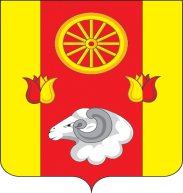 АДМИНИСТРАЦИЯКИЕВСКОГО  СЕЛЬСКОГО  ПОСЕЛЕНИЯ                                                                  РАСПОРЯЖЕНИЕ«О внесении изменений                                                                                                     в план-график закупок размещения заказов                                                                                         на поставки товаров, выполнение работ,                                                                                          оказание услуг для обеспечения  муниципальных нужд                                                            Киевского  сельского поселения на 2021 год.»         В соответствии с Федеральным закон №131-ФЗ "Об общих принципах организации местного самоуправления в Российской Федерации" , актуальная редакция закона 131-ФЗ от 06.02.2019 с изменениями, вступившими в силу с 06.02.2019г., с частью 10 статьи 21 Федерального закона  от 05.04.2013 года  № 44-ФЗ «О контрактной системе в сфере закупок товаров, работ, услуг для обеспечения государственных и муниципальных нужд»  и совместного Приказа Минэкономразвития России от 27.12.2011 N 761/20н и Приказа Казначейства РФ «Об утверждении порядка размещения на официальном сайте планов-графиков размещения заказов на поставки товаров, выполнение работ, оказание услуг для нужд заказчиков», в целях реализации требований повышения ответственности муниципальных заказчиков при размещении заказов,          1.Ведущий специалист по вопросам экономики Администрации Киевского сельского поселения Ремонтненского района  Ростовской области  Головченко И.В.  внести изменение в план-график закупок размещения заказов на поставки товаров, выполнение работ, оказание услуг для обеспечения муниципальных нужд Киевского сельского поселения на 2021 год.       2. Опубликовать план-график  размещения заказов на поставки товаров, выполнение работ, оказание услуг для нужд  Киевского  сельского поселения на 2021 год  на официальном сайте  государственных   закупок  www. zakupki.gov.ru        3. Контроль за исполнением настоящего распоряжения оставляю за собой.Глава АдминистрацииКиевского сельского поселения                                                                  Г.Г. Головченко23.04.2021 г.                            № 16                               с. Киевка